学生选用教材流程说明网址：www.aijiaocai.com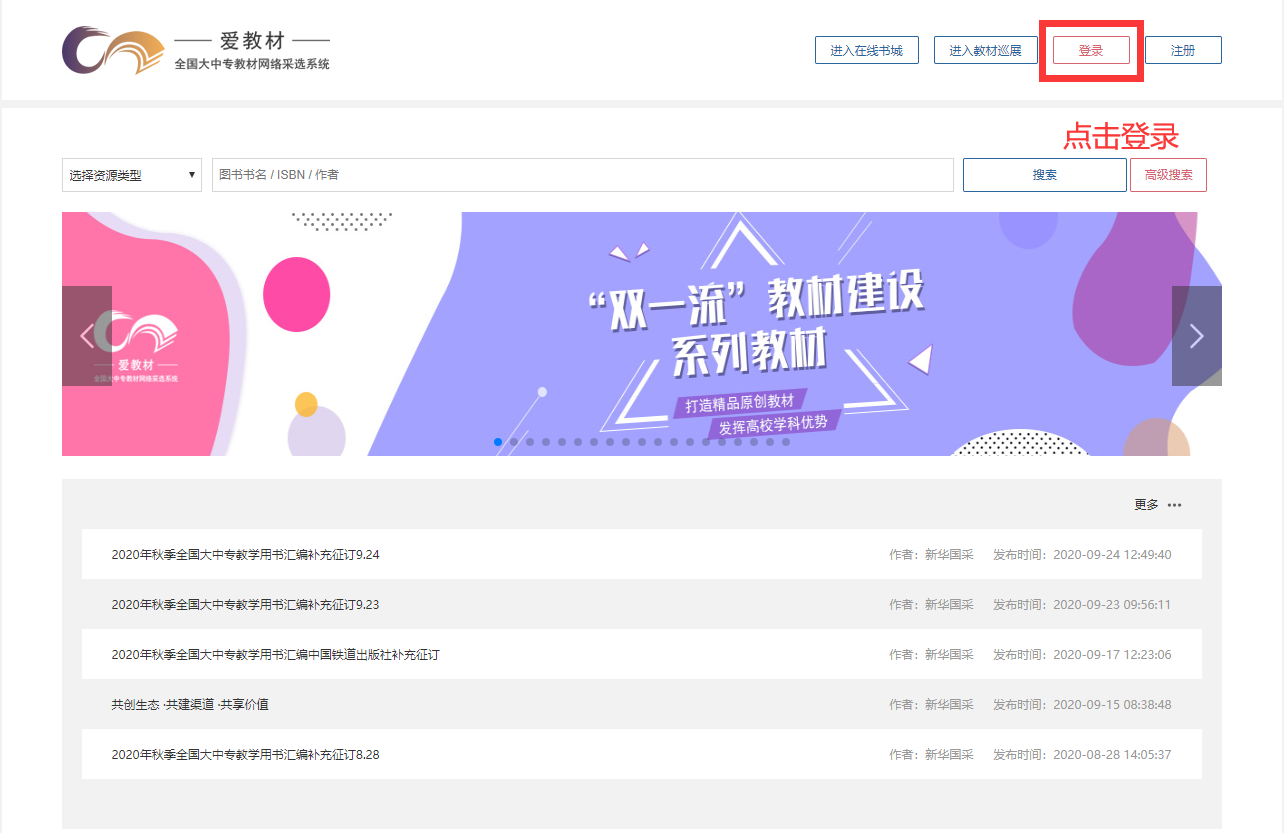 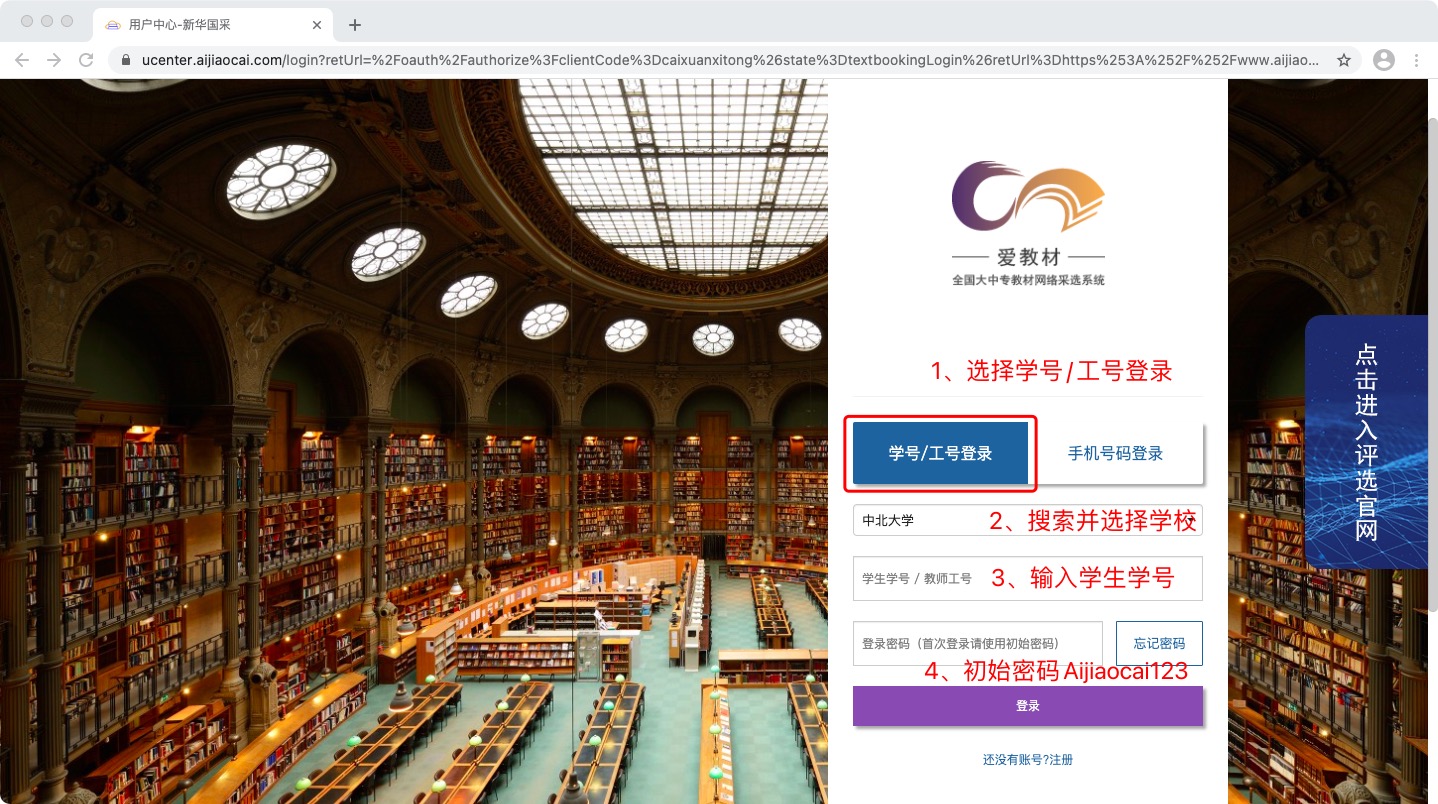 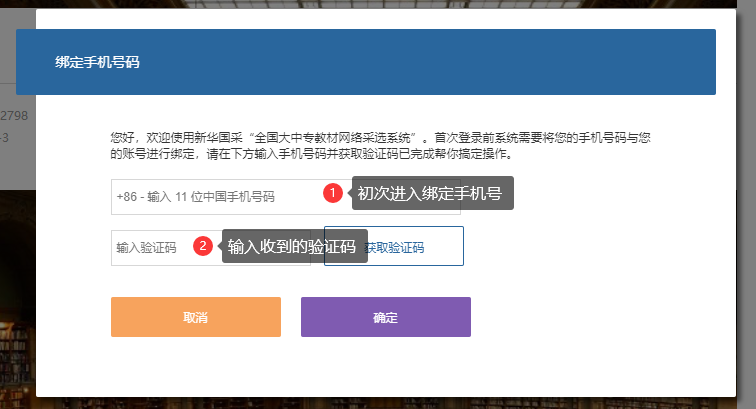 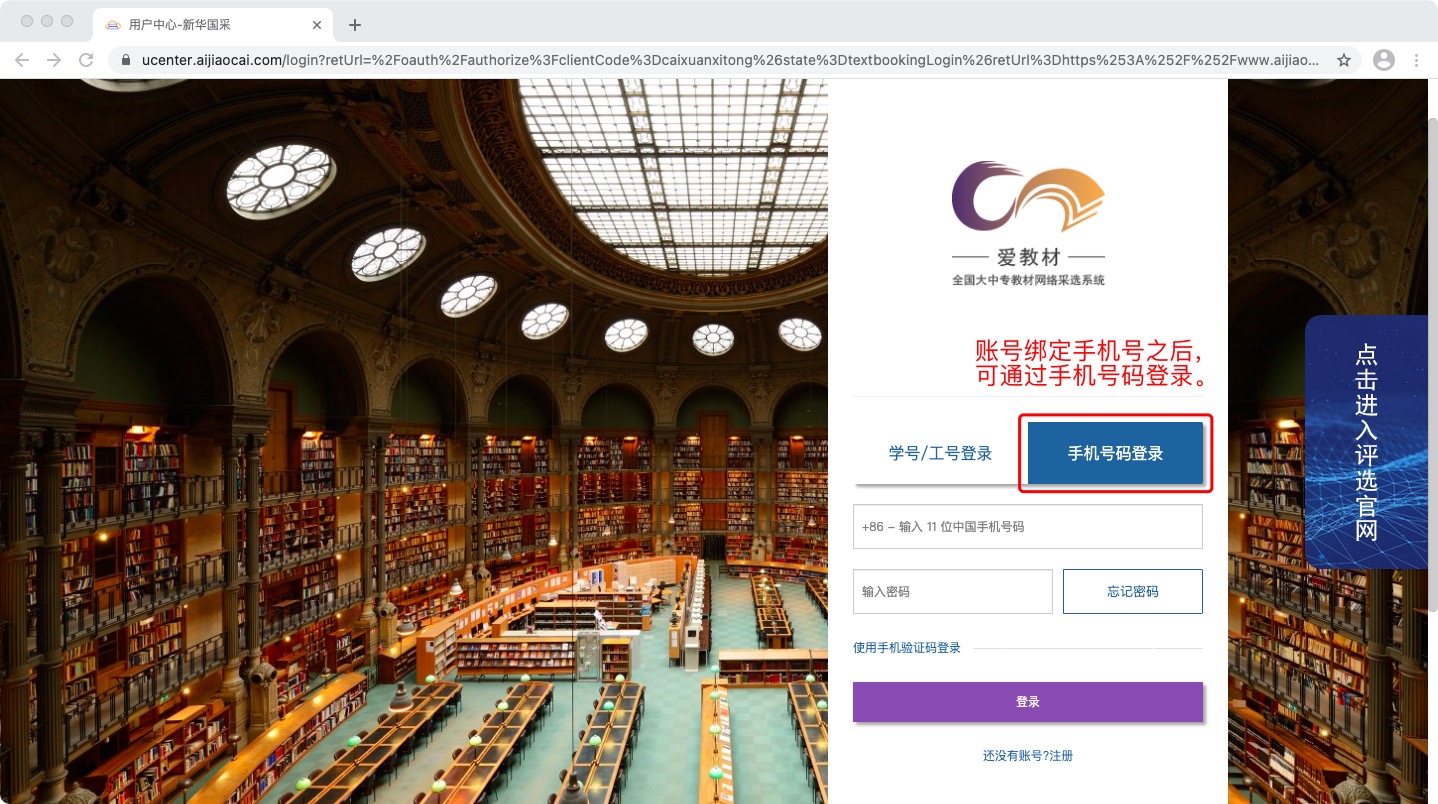 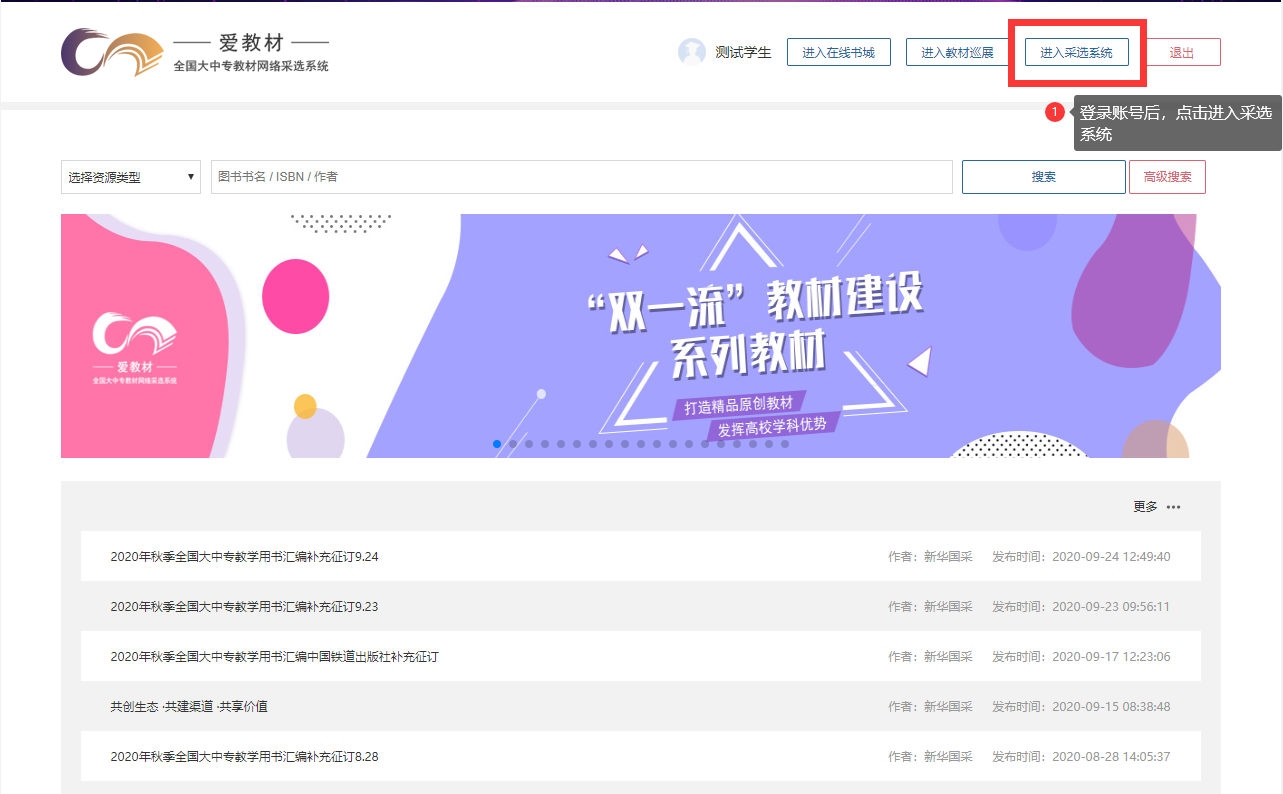 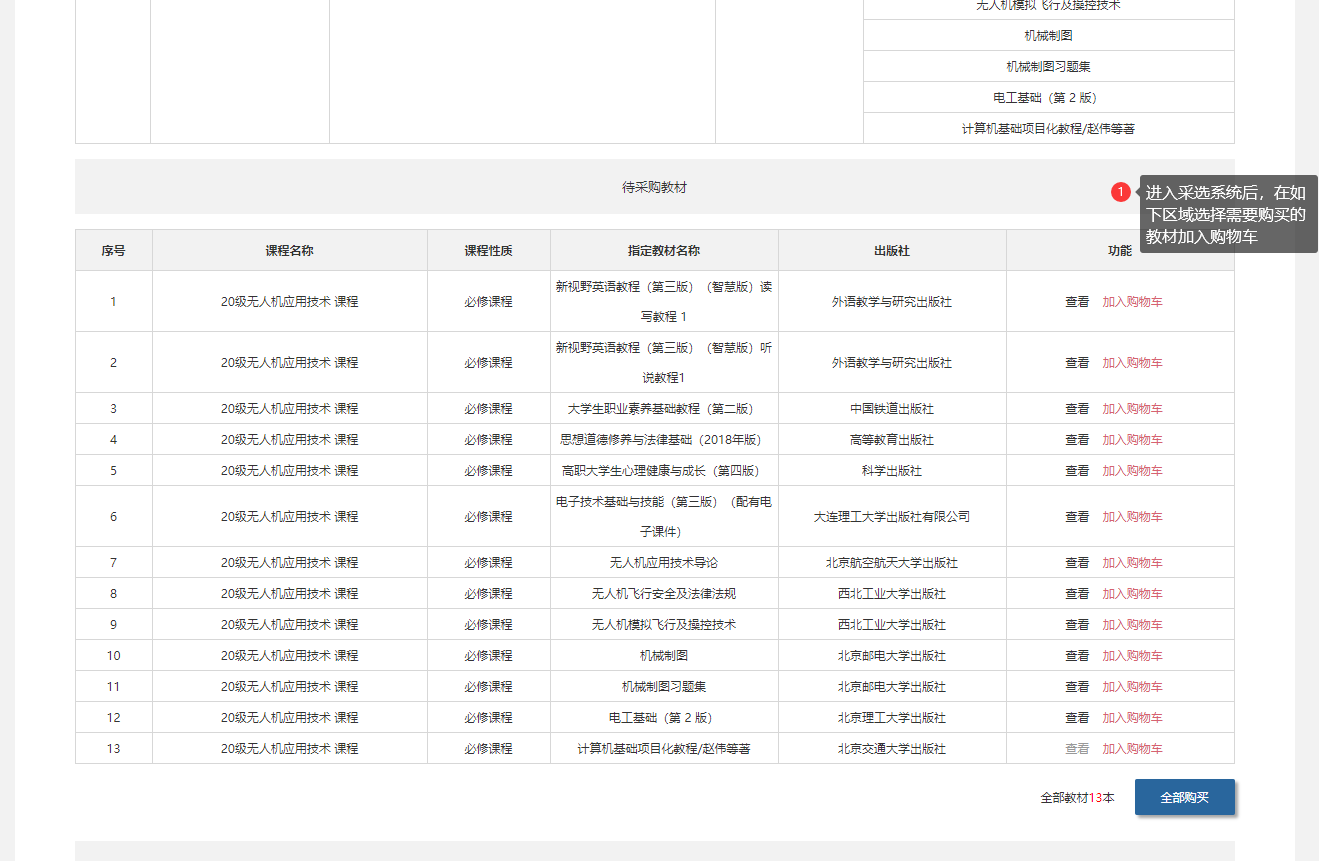 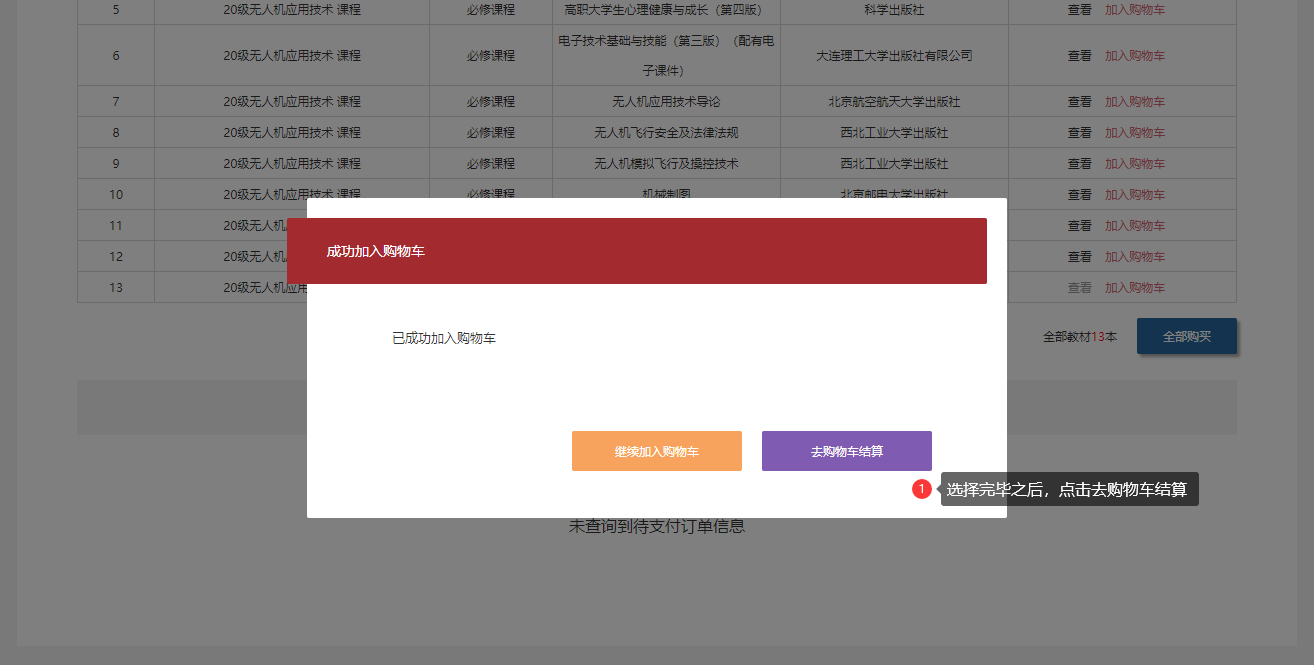 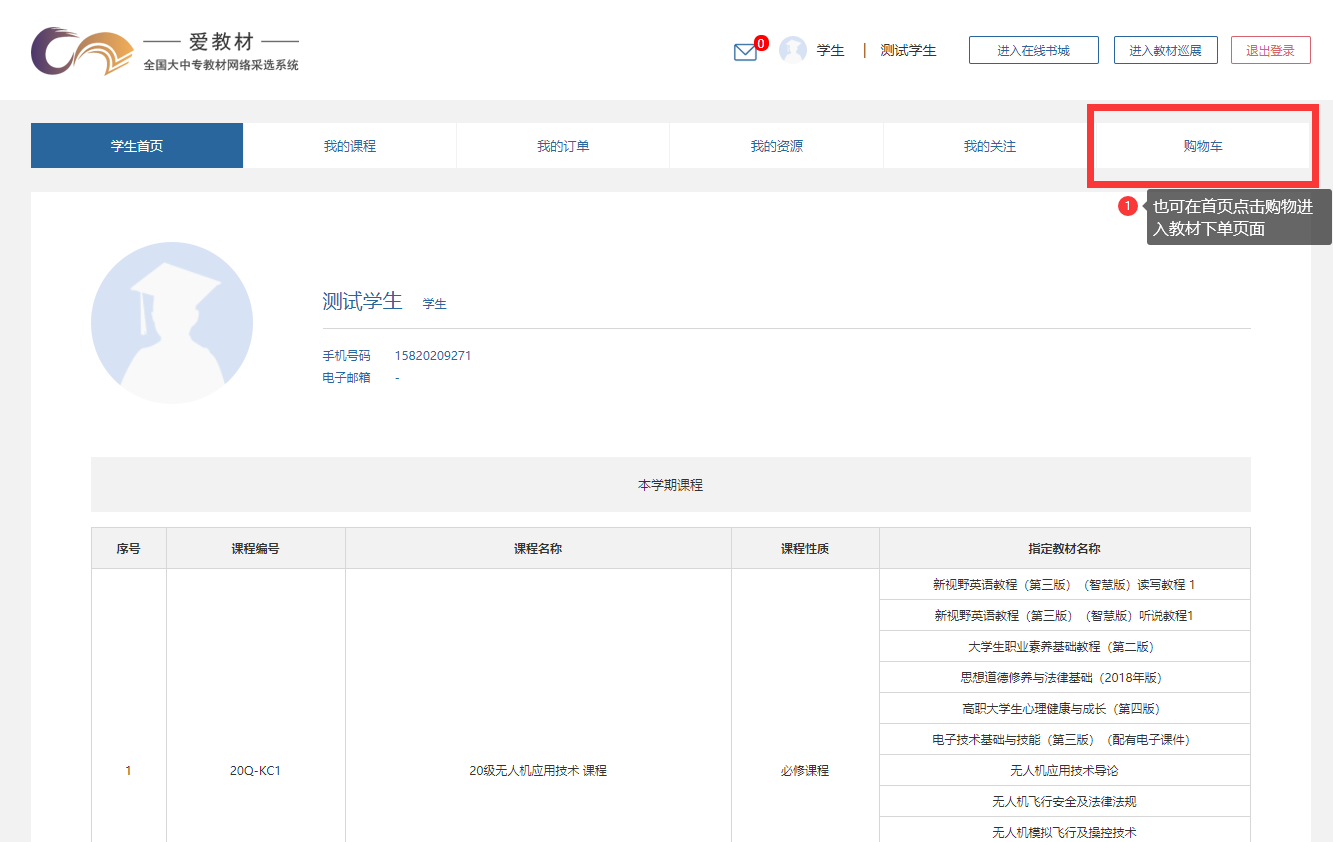 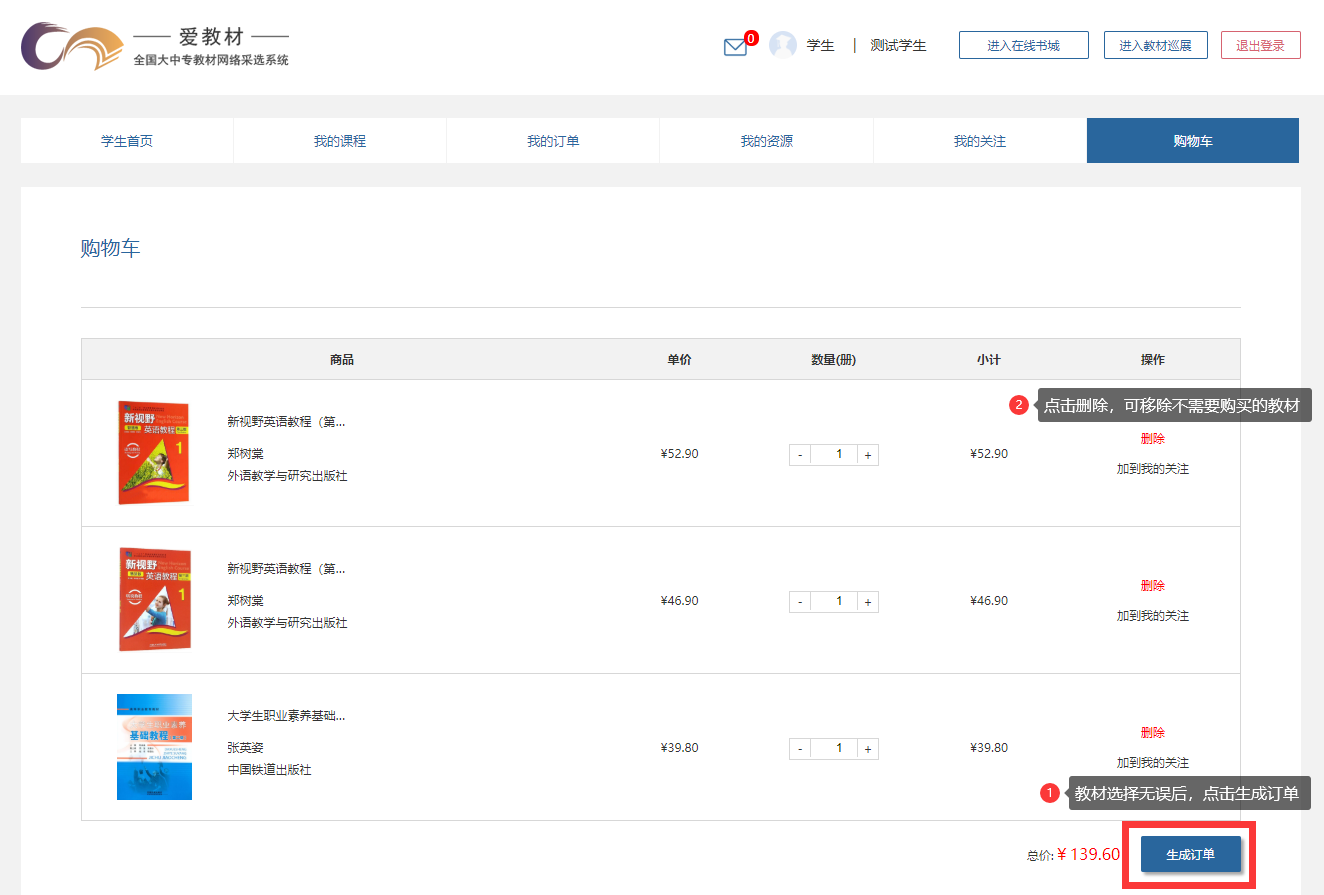 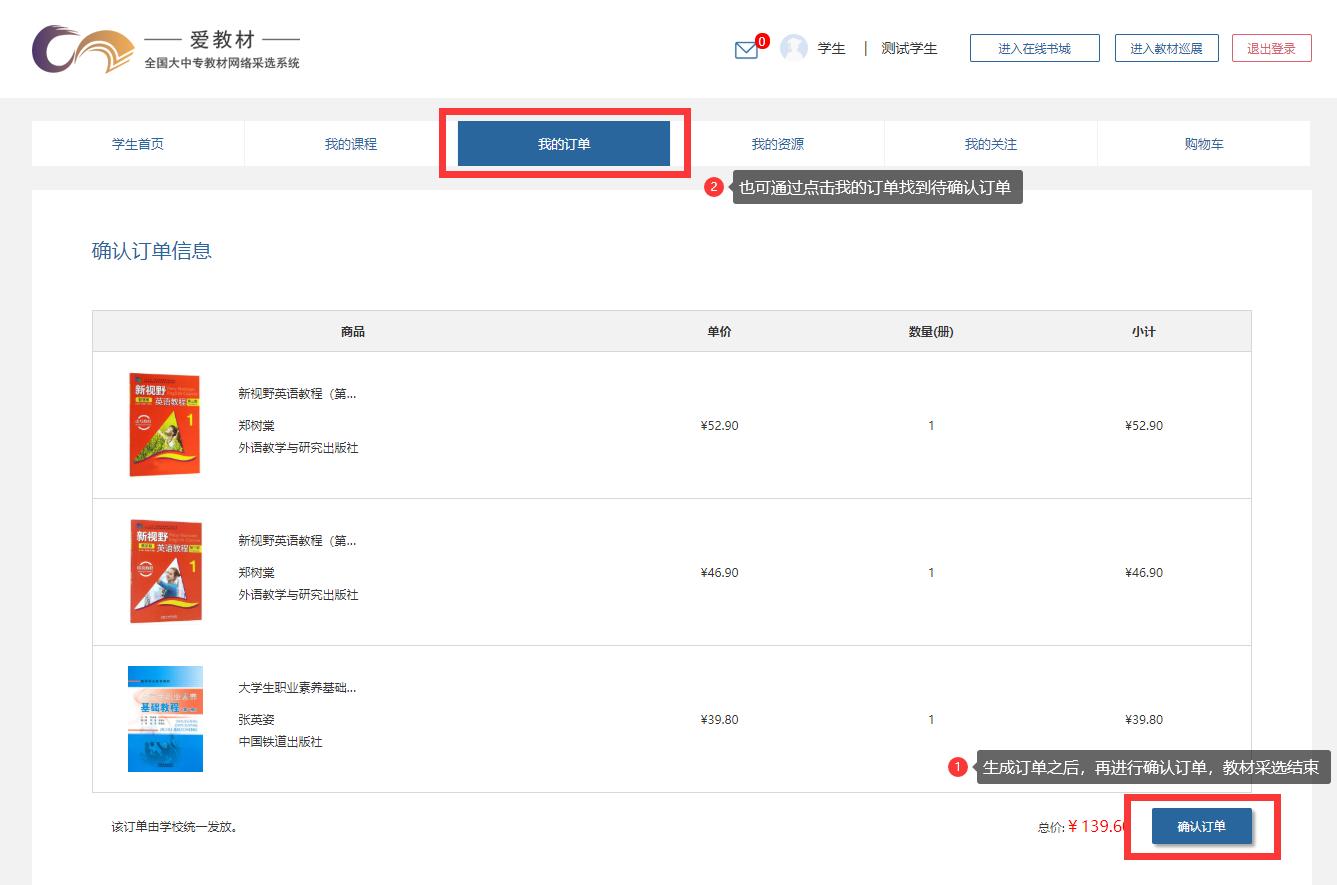 教材供应说明：教材直接按招标价供应给学生，即定价乘以折扣为学生实际购买价，各班以班为单位收齐书款，领书时交给供应商，学校会在规定的时间组织发书和学生付款给供应商。此次招标价如下：中标供应商教材名称折扣从出版社判断折扣太原华拓文化发展有限公司本校区零散综合类73.6%除以下的其他出版社山西蓝色畅想图书发行有限公司两课类无折扣高等教育出版社山西蓝色畅想图书发行有限公司其他类77.3%高等教育出版社山西新华现代出版物连锁有限责任公司外语类78%上海外语出版社和外语教学与研究出版社中时书业（北京）有限公司时事类92%